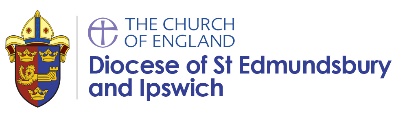 Year group: Y1     Term:     Spring 2                 Date:                 Class:Year group: Y1     Term:     Spring 2                 Date:                 Class:Year group: Y1     Term:     Spring 2                 Date:                 Class:Why do Christians pray to God and worship him?Why do Christians pray to God and worship him?Why do Christians pray to God and worship him?Teachers will enable pupils to be able to achieve some of these outcomes, as appropriate to their age and stage:Teachers will enable pupils to be able to achieve some of these outcomes, as appropriate to their age and stage:Teachers will enable pupils to be able to achieve some of these outcomes, as appropriate to their age and stage:Working towards:Expected:Greater depth:These pupils will be able to recall some information related to prayer e.g the use of the word amen, or bowed heads, but have not yet made the connection to the idea of talking to God. Pupils can talk about what prayer means to a Christian like Tom or Tessa. They may explain it as talking to God or God listening. Pupils can give examples of when a Christian might pray e.g at meal times and what might be said to God such as thank you, sorry or please. They use the word ‘amen’ and know it comes at the end of a prayer. Ultimately, pupils understand the key idea from this unit:Christians pray to and worship God because they believe he is great.These pupils give additional examples. They talk about the role of Jesus in prayer. That some Christians pray to Jesus or pray in different ways. They should recall some of the words of the prayer Jesus taught – the Lord’s Prayer and know it is important. Names<when assessed, list names of children in class here>Names<when assessed, list names of children in class here>Names<when assessed, list names of children in class here>%%%